РЕШЕНИЕпубличных слушаний в Верхнекарачанском сельском поселенииГрибановского муниципального района Воронежской области26.12.2019 г. 11.00 часов                                                               Здание администрации Верхнекарачанского               сельского поселения с. Верхний КарачанОбсудив проект «О бюджете Верхнекарачанского сельского поселения на 2020 год и на плановый период 2021-2022 годов» участники публичных слушанийРЕШИЛИ:1.Рекомендовать Совету народных депутатов Верхнекарачанского сельского поселения Грибановского муниципального района принять решение «О бюджете Верхнекарачанского сельского поселения на 2020 год и на плановый период 2021-2022 годов 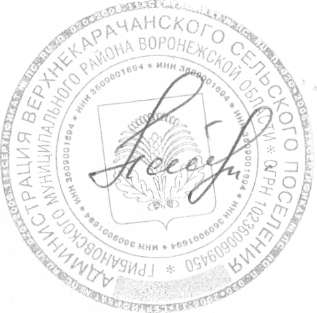 ПредседательствующийЕ.В. Степанищева